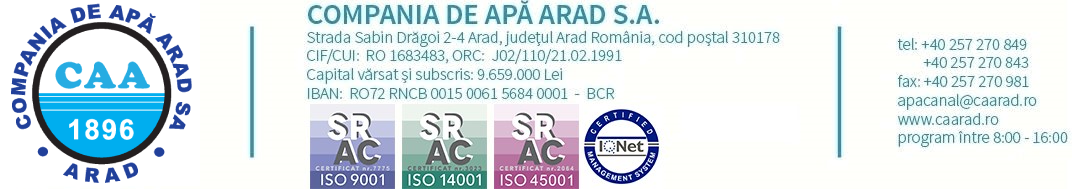 PROGRAMUL DE ACTIVITATE ȘI STRATEGIA DE DEZVOLTARE A CONSILIULUI DE ADMINISTRAȚIE AL COMPANIEI DE APĂ ARAD S.A.2022Compania de Apă Arad prin Programul de Activitate și Strategia de Dezvoltare își propune să îndeplinească etapele stabilite pentru anul 2022 din obiectivele strategice asumate prin Planul de administrare al Consiliului de Administrație și Planului de Management al Directorului General și în conformitate cu măsurile ce au fost stabilite în Planul de Acțiune și Îmbunătățire a Performanțelor aferent anului 2022. 	Programul de Activitate și Strategia de Dezvoltare este întocmit cu respectarea principiilor de sustenabilitate economică și de eficiență financiară, fiind orientat către clienți și comunitate, urmărindu-se prestarea unui serviciu de alimentare cu apă și de canalizare care să fie apreciate calitativ, responsabil în raport cu mediul înconjurător și care să consolideze printr-un management performant, dezvoltarea și consolidarea Companiei de Apă Arad S.A: ca unul dintre cei mai importanți operatori regionali din România.	Ca urmare compania își propune prin această strategie să:Furnizeze servicii de bună calitate la prețuri accesibile pentru toți consumatorii din zona noastră de acoperire,Îmbunătățirea performanțelor de mediu, sănătatea și securitatea ocupațională prin controlul și influențarea aspectelor semnificative de mediu și a riscurilor identificate, precum și prin adoptarea unui comportament preventiv fată de mediu, sănătate și securitate ocupaționala,Consolidarea politicii de responsabilitate socială astfel încât să devină o societate, eficientă și transparentă față de acționari, administratori, comunitate și clienți,Înscrierea în rândul operatorilor regionali lideri în privința absorbției fondurilor Europene, din perspectiva continuării programelor de investiții de modernizare, reabilitare și extindere, în vederea atingerii calității dorite a serviciului, a îndeplinirii necesităților obiective de dezvoltare și a condiţionalităţilor asumate de România prin Capitolul de mediu al tratatului de aderare,Promovarea responsabilității instituționale și urmărirea permanentă a conformării cu legislația și alte cerințe aplicabile activității organizației,Obiective strategice STRATEGIA DE CONSOLIDARE INSTITUȚIONALĂ1.1 Menţinerea calităţii serviciilor, prin managementul sistemului integrat al calităţii, mediului, sănătăţii şi securităţii ocupaţionale, în anul 2022 Compania de Apă Arad SA are ca:OBIECTIVE GENERALE ALE MANAGEMENTULUI CALITĂŢII Scăderea ponderii valorice a reclamațiilor de la clienți Asigurarea creșterii continue a satisfacției clienților prin furnizarea de apă potabilă la parametrii de calitate admiși și servicii de canalizare-epurare conform cerințelor legale și indicatorilor de calitate precum și adoptarea unui comportament preventiv față de mediul înconjurătorMinimizarea termenelor de punere în funcțiune, în urma finalizării diverselor lucrări de investiții;Minimizarea timpilor de modificare a prevederilor din avizele tehnice de racordare în conformitate cu cerințele impuse de nevoile exploatării instalațiilor ce deservesc diversele locuri de consum;Îndeplinii acestor obiective li se acordă o atenție deosebită și în anul 2022 prin investițiile ce urmează a fi efectuate atât în ceea ce privește: reabilitarea rețelelor de apă și de canalizare, a branșamentelor de apă și a racordurilor de canal, înlocuirea contoarelor defecte sau vechi, inclusiv cu contoare ce permit citirea la distanță pentru asociații, dotarea cu utilaje, echipamente și instalații de automatizare atât pentru activitatea de apă cât și pentru cea de canalizare.OBIECTIVE GENERALE DE MANAGEMENT DE MEDIUÎmbunătăţirea continua a performanţei de mediu prin:instruirea si conştientizarea angajaţilor pentru îmbunătăţirea performanţei de mediugestionarea rațională și utilizarea durabilă a resurselor naturaleconservarea resursei naturale – apaîmbunătăţirea calităţii apelor evacuatecreşterea gradului de recuperare energetică şi materială a deşeurilormonitorizarea şi evaluarea permanentă a indicatorilor de performanţăPromovarea politicii de reducere a impactului negativ al soluțiilor de proiectare, execuție și a activităților sale asupra mediului, fără ca acestea să afecteze calitatea produselor/serviciilor prestate, așa cum este cerută de clienți;Creșterea gradului de colectare selectivă a deșeurilor și ambalajelor și valorificarea lor prin centre specializateAu fost cuprinse în buget sume importante pentru protecția mediului atât prin investițiile noi ce urmează a fi efectuate din sursele proprii ale companiei, cât și din sumele atrase din fonduri europene (demararea proiectului INTERREG RO – HU). De asemenea sunt cuprinse în buget cheltuieli cu colectarea, tratarea, depozitarea și transportul nămolului în agricultură.OBIECTIVE GENERALE DE MANAGEMENT DE SECURITATE ŞI SĂNĂTATE ÎN MUNCĂ Reducerea numărului de accidente de muncă și/sau a bolilor profesionale și a nivelului de risc de la locurile de muncăCreșterea numărului de propuneri de îmbunătățire a securității la locul de muncă provenite din consultarea lucrătorilorÎntreținerea corespunzătoare a echipamentelor, utilajelor și autoturismelor astfel încât acestea să fie sigure în funcționareCreșterea gradului de instruire și conștientizare a întregului personal privind importanța respectării procedurilor, instrucțiunilor proprii de SSM, SU precum și utilizarea permanentă a echipamentelor de protecția muncii și cerințele privind protecția mediuluiÎn acest an se va face o revizuire a Sistemului de Management Integrat în vederea asigurării cadrului pentru atingerea țintelor de mediu, calitate, sănătate și securitate în muncă, în conformitate cu documentele de referinţă aplicabile pentru: SR EN ISO 9001:2015, SR EN ISO 14001:2015; SR EN ISO 45001:2018.SRE, SR EN ISO 17025/2018, iar standardul ISO 27001/2018 se află în implementare.La capitolul de cheltuieli sunt cuprinse sumele necesare pentru: dotarea personalului operativ cu echipamente individuale de protecție, pentru evaluarea riscurilor la locurile de muncă, obținerea de autorizații ISU, asigurarea sumelor necesare pentru efectuarea analizelor medicale pentru întreg personalul în conformitate cu postul ocupat, medicamente pentru salariați, dotarea cu echipamente și materiale în vederea prevenirii și combaterii pandemiei COVID – 19.1.2 Minimizarea impactului asupra activității operatorului regional în contextul preluării progresive a unor zone de operare şi armonizarea noilor structuri cu cele deja existente.Urmare a tendinței de până în prezent, se estimează creșterea ariei de deservire din județul Arad, în particular prin preluarea unor localități noi unde au fost puse în funcțiune rețele de către autoritățile locale.Din experiența acumulată se constată că viabilitatea alimentării cu apă, în particular a localităţilor rurale mici având surse locale de apă, devine problematică astfel încât în perioada următoare se vor intensifica eforturile de includere a acestor localităţi în sisteme integrate dacă va fi posibil sau dacă va exista capacitatea economică, a căror existenţă devine deosebit de necesară. În acest context Compania de Apă propune spre finanțare consolidarea resurselor de apă în zonele deficitare. Compania de apă va continua procesul de preluare și integrare în sistemul propriu de alimentare cu apă și de canalizare a unor noi UAT-uri, dar trebuie avut în vedere că în general în aceste noi localități, nivelul veniturilor nu acoperă cheltuielile, iar sistemele au nevoie de investiții importante pentru conformarea acestora cu cerințele de calitate și siguranță în exploatare. În bugetul din anul 2022 au fost alocate sume importante pentru mărirea capacității de producție în localitățile unde necesarul de apă potabilă este în creștere sau insuficient.II. STRATEGII COMERCIALE ŞI DE MARKETING2.1. Strategia de piață	Creșterea intensivă a piețeiCompania de Apă Arad își propune implementarea unei strategii de creștere intensivă a pieței prin realizarea de campanii de educare și conștientizare a populației privind necesitatea și importanţa apei pentru măsurile sanitare şi de igienă în beneficiul propriei sănătăţi, precum şi verificarea periodică a consumatorilor în vederea depistării consumatorilor clandestini. Totodată în anul 2022 Compania de Apă Arad SA va întreprinde diligențele necesare în vederea obținerii sprijinului de la autoritățile locale, care sunt proprietarii sistemului public de alimentare cu apă și canalizare în vederea aducerii la cunoștință populației, beneficiile privind branșarea și racordarea la sistemele publice. În acest scop au fost prevăzute în buget sumele necesare pentru susținerea acestor obiective.Acoperirea integrală a serviciilor de alimentare cu apă şi canalizare în aria de operare existentăCompania de Apă Arad vizează acoperirea integrală a furnizării serviciilor de alimentare cu apă și canalizare în aria de operare existentă, prin alocarea resurselor necesare cuprinse în:Bugetul de venituri și cheltuieli al Companiei de Apă Arad SA care cuprinde resursele financiare proprii, fondul IID constituit din alte surse proprii de finanțare precum și din atragerea de finanțare europeană prin proiectele:Proiectele care vor fi finanțate din fonduri europene POIM Proiectul ”Îmbunătățirea managementului calitativ al râurilor transfrontaliere: Criș (Körös), Mureș (Maros) și Tisa (Tisza)”, finanțat prin Programul INTERREG RO-HU – FERDCreşterea extensivă a pieţeiCompania de Apă Arad îşi propune aplicarea unei strategii privind creşterea extensivă a pieţei, prin preluarea în operare a UAT-urilor care aderă la ADIAC, unde există deja sau se vor implementa sisteme centralizate de apă şi canalizare. Implementarea cu succes a acestei strategii este susţinută de situaţia de Operator Regional în care se află Compania de Apă Arad în ceea ce priveşte produsele şi serviciile de bază.	Obiective: 	Preluarea progresivă în operare a localităţilor membre ADIAC raportat la momentul punerii în funcţiune a sistemelor de apă şi apă uzată, realizate de către autorităţile administraţiilor publice locale prin implementarea proiectelor de investiţii finanţate din bugetele locale, de stat sau fonduri europene.În anul 2022 Compania de Apă Arad estimează că va prelua în operare următoarele sisteme (Secusigiu, Munar, Sâmpetru German, Satu Mare, Hășmaș, Comănești, rețele: Curtici, Șimand, Sâmbăteni, Păuliș, Cartier rezidențial Frumușeni și cartiere rezidențiale de pe raza municipiului Arad – Westfield, rețele canalizare Hălmagiu, rețele canalizare Beliu), existând în continuare posibilitatea de preluare a unor noi sisteme în condițiile în care sunt îndepliniți parametrii tehnico – economici și ținând cont de faptul că în calitate de operator regional Compania de Apă este prestator de servicii publice de apă și canalizare.2.2. Strategia de prețMenținerea tarifelor unice în zona de operarePreturile și tarifele practicate pentru serviciile de alimentare cu apă și canalizare se bazează pe principiul acoperirii tuturor costurilor aferente activităților respectiv costuri de operare, costuri de întreținere, costuri financiare, redevență aferentă bunurilor concesionate, amortisment, realizarea de investiții și reparații capitale, plata serviciului datoriei aferente creditelor contractate (incluzând principalul, dobânzile și comisioanele aferente), profit.În prezent compania practică tarife unice pentru întreaga arie de operare pentru cele două activități, respectând astfel principiul solidarității promovat de Uniunea Europeană.Pentru a putea respecta principiul de acoperire a costurilor aferente activității desfășurate, în anul 2022 compania a fost nevoită să propună o majorare atât a prețului la apă potabilă cât și a tarifului la canalizare menajeră conform prevederilor legale stipulate în Ordinul 65/2007 privind aprobarea metodologiei de stabilire, ajustare sau modificare a prețurilor / tarifelor pentru serviciile publice de alimentare cu apă și canalizare. Această ajustare este necesară având în vedere în special creșterea cheltuielilor cu energia electrică, dar și a restului cheltuielilor, respectiv cheltuielile cu materiile prime și materiale, cele cu serviciile, personal, amortismentul, etc. Precizăm că prin avizul nr. 950557 din 25.01.2022, ANRSC a avizat ajustarea de preț la apă potabilă și a tarifului la canalizare menajeră solicitat de către companie, ca urmare a schimbărilor majore ce au intervenit în structura costurilor.2.3. Strategii de produse şi serviciiFacturarea apei pluviale Apa pluvială colectată de pe raza municipiului Arad este preluată în sistemul de canalizare generând costuri suplimentare de întreținere, consumuri ridicate de energie electrică și costuri suplimentare cu deversarea apei în emisar.Pentru a acoperi aceste costuri precum şi costurile generate de preluarea în concesiune a sistemului de canalizare pluvială din Arad, cantitatea de apă meteorică preluată în rețeaua de canalizare este facturată în prezent persoanelor juridice și instituțiilor publice din municipiul Arad.Pentru anul 2022 compania își propune îndeplinirea următoarelor acțiuni:Elaborarea unei note de constatare, sub forma unei anexe la Contractul de furnizare/prestare servicii, în care să fie specificate datele de identificare şi datele de contact ale clientului, suprafeţele deţinute, diferenţiat în funcţie de tipul acestora în conformitate cu SR 1846 – 2:2007.Informarea clienţilor în mass – media şi pe verso-ul facturilor privind metodologia de facturare a apei meteorice şi datele limită de transmitere a formularului anexă la contract.Distribuirea formularului tip anexă la contract, cu declarația de suprafață a clienților și împreună cu facturile, spre completare în dublu exemplar şi retransmiterea unui exemplar la sediul operatorului.Centralizarea şi completarea propriu zisă a bazei de date din modulul Facturare cu informaţiile declarate pe proprie răspundere de către clienţi.Completarea tuturor contractelor cu utilizatorii, cu declarațiile pe proprie răspundere a clienților privind suprafețele deținute sau cu notele de constatare întocmite în urma datelor obținute pe terenAdaptarea serviciului de colectare a apelor pluviale la cele prevăzute în Regulamentul Serviciului Public de Alimentare cu Apă și Canalizare aprobat prin AGA ADIAC, nr. 10 din 2018  precum și a prevederilor CDG 648/2009.Creșterea calității citirii, diversificarea și flexibilizarea modalităților de citire și facturareCompania de Apă Arad în anul 2022 va dezvolta o strategie privind creșterea calității citirii, diversificarea și flexibilizarea modalităților de citire și facturare pentru serviciile aferente, ținând cont de cerințele și nevoile consumatorilor. 	Obiective: Oferirea clienţilor de modalităţi variate şi moderne de citire, (în speţă citirea la distanţă), în vederea creşterii eficienţei şi reducerii costurilor implicite acestei activităţi, precum şi al diminuării disconfortului resimţit de către clienţi.Implementarea proiectului demarat în anul 2021 de montare a contoarelor cu citire la distanţă pentru toate asociațiile de proprietari de pe raza municipiului Arad, program finanțat din sursele proprii ale companiei. Alocarea de asemenea unei sume importante din Planul de Investiții al anului 2022, pentru înlocuirea contoarelor mecanice defecte sau neconforme, din municipiu și județ. Continuarea procesului de verificare a modului în care se fac citirile de contoare.Elaborarea şi aplicarea unui program de înlocuire şi verificarea contoarelor clasice cu contoare ultrasonice (prin programul cu finanțare europeană – POIM), pentru municipiul Arad și județ.Finalizarea programului de implementare a unui modul software pentru digitalizarea cărților de citire.2.4. Strategii de promovareConsolidarea Relațiilor Publice cu toți factorii interesațiPrin strategia dedicată Relațiilor Publice se urmărește promovarea unei imagini transparente și pozitive a societății, cu intenția de a asigura liberul acces al cetățenilor la informațiile și activitățile de interes public ale Operatorului. Ca și acțiuni propuse sunt:Monitorizarea zilnică a presei şi actualizarea dosarului de publicitate a societății.Realizarea noii pagini web a societății, cu posibilitatea de accesare cât mai facilă și care să cuprindă informații ce vin în sprijinul clienților atât în ceea ce privește funcționalitatea sistemului cât și în ceea ce privesc informațiile de interes general precum și portalul de acces online pentru plata facturilor,Editarea şi distribuirea de materiale pentru promovarea obiectivelor de investiții, destinate atât publicului larg cât şi publicului profesionist,Organizarea de campanii de promovare atât pentru publicul larg cât şi pentru publicului profesionist pentru informarea privind protecţia surselor de apă, promovarea nămolurilor rezultate din staţiile de epurare (utilizarea acestora în agricultură) și informarea cetățenilor cu privire la deversările ilegale în rețelele de canalizare de pe raza municipiului Arad și din județ,Organizarea unor canale de comunicare cu cetăţenii în scopul informării şi conştientizării importanţei lucrărilor de investiţii executate de companie, de modernizare şi extindere a sistemelor de alimentare cu apă şi canalizare. Compania va depune ample eforturi în scopul minimizării disconfortului resimţit de cetăţeni pe durata desfăşurării lucrărilorConsolidarea relațiilor cu cliențiiStrategia dedicată relaţiilor cu clienţii promovează următoarele valori: creşterea nivelului de încredere al clienţilor în calitatea serviciilor şi produselor oferite, optimizarea procesului de comunicare dintre Operatorul regional şi utilizatori, respectiv monitorizarea permanentă a opiniei clienţilor.	Obiective: Optimizarea comunicării cu clienții, prin creșterea gradului de comunicare cu angajații companiei, prin intermediul canalelor electronice (email, telefon)Monitorizarea şi rezolvarea permanentă a sesizărilor şi reclamațiilor clienților privind calitatea serviciilor furnizate.Comunicarea permanentă cu consumatorilor şi utilizarea informațiilor obținute pentru îmbunătățirea nivelului serviciilor și infrastructurii,Pentru a putea pune în practică obiectivele acestor strategii au fost cuprinse în buget sumele necesare pentru dezvoltarea portalului de plată on line prin care clienții să își poată vizualiza facturile, să le achite, să transmită indexul auto citit și să își verifice istoricul consumurilor. Menținerea și dezvoltarea sistemului electronic prin email și portalul propriu al companiei, prin care clienții au posibilitatea de a transmite diferite documente către companie sau să facă diverse sesizări. III. STRATEGII ECONOMICE, FINANCIARE ŞI DE AUDITStrategia economico – financiară a companiei trebuie să țină cont de o serie de constrângeri generate de specificul serviciilor de alimentare cu apă și canalizare care fac parte din domeniul serviciilor publice. Aceste obiective au în vedere în principal o serie de obiective:colectarea, monitorizarea şi gestiunea eficientă a veniturilor în vederea constituirii resurselor suficiente pentru funcționarea companiei,respectarea prevederilor din bugetul de venituri și cheltuieli pentru menținerea unui echilibru financiar astfel încât Compania de Apă Arad SA să poată asigura continuitatea serviciului de apă și canalizare.strategia financiară a operatorului regional beneficiază de efectul economiei de scală în vederea aplicării principiilor de solidaritate socială, respectiv finanţarea operării sistemelor de apă/canalizare într-o parte a zonei rurale deservite, unde eficienţa economică este la limită sau negativă din veniturile realizate în aria urbană, ţinându-se permanent cont de punctul de echilibru, dincolo de care prestarea serviciului în condiţii de eficienţă devine problematică, pentru asigurarea accesului unitar a tuturor clienților companiei la serviciile ei.strategiile economice trebuie corelate cu cele de dezvoltare şi operaţionale astfel încât strategiile angajate prin programele de investiţii şi operarea infrastructurii prin metode moderne să permită reducerea treptată a costurilor şi creşterea eficienţei economice în condiţiile reflectării în preţuri şi tarife a costului economic real al prestării serviciului,constituirea resurselor pentru plata datoriei externe aferente creditelor asumate prin programele de investiţii cu cofinanţare Europeană,adaptarea permanentă a mecanismelor financiar – bugetare la evoluţia schimbărilor din domeniul fiscalităţii,adoptarea unor măsuri economice de asigurare a resurselor necesare, pentru a face față creșterilor de preț la toate capitolele de cheltuieli și în special la cele cu energia.dezvoltarea unui cadru financiar care să asigure resursele necesare pentru acoperirea cheltuielilor cu redevența și amortismentul rezultate în urma proiectelor de investiții prezente și viitoare.compania are în structura organizatorică un compartiment de audit propriu care verifică activitatea economică a companiei, iar anual conform legislației în vigoare compania este auditată și de un auditor extern acreditat.Maximizarea rezultatelor economice ale CompanieiMaximizarea rezultatelor economice trebuie să țină seamă de funcționarea în condiții de siguranță a sistemelor și găsirea celor mai adecvate metode de creștere a veniturilor și de reducere a costurilor. Obiectivul 1 – Maximizarea veniturilorAcţiuni:Creşterea cantităţii de apă potabilă distribuită şi a cantităţii de apă colectată şi epurată prin aplicarea strategiilor de creştere intensivă şi extensivă a pieţei, strategiilor de facturare a canalizării pluvialeFacturarea integrală și corectă a consumurilor înregistrate de aparatele de măsurăAplicarea planului de creştere şi ajustare tarifară, conform strategiei tarifare previzionate a se realiza până la data de 01.03.2022 urmând a fi înaintate spre aprobare autorităților publice.Aplicarea de penalităţi agenţilor economici poluatori conform principiului European „poluatorul plăteşte” în conformitate cu planul de monitorizare aprobat de către managementul companiei.Execuţia în regie proprie de către Formația tehnico edilitară şi de către secţii a lucrărilor de investiţii şi reparaţii cu efect asupra costurilor investiţiilor dar şi a calităţii lucrărilor executate,  cu un impact direct asupra veniturilor din imobilizări,Creșterea volumului prestărilor către terţi executate de secţiile auxiliare şi serviciile suport (desfundat canal cu woma, confecţii metalice, analize laborator, verificări metrologice)Obiectivul 2 – Reducerea cheltuielilorAcţiuni:Reducerea costurilor cu apa captată şi evacuată precum şi a penalităţilor plătite la Apele Române prin:reducerea pierderilor în reţea monitorizarea infiltraţiilorcreşterea performanţelor instalaţiilor de epurare a apei prin urmărirea îndeplinirii indicatorilor de performanță a noilor stații de epurare puse în funcțiunereducerea cantităților de apă deversată direct în emisar (inclusiv a vidanjărilor ilegale)reducerea costurilor apa distribuită prin utilizarea sistemelor GIS şi SCADA, această acțiune presupune determinate tronsoanele de reţele cu pierderi care trebuie înlocuite, sau reparateReducerea costurilor cu energia electrică prin:reducerea pierderilor de apă monitorizarea consumurilor specifice şi a timpilor de funcţionare a instalaţiilor (ore gol, normale şi vârf)identificarea și accesarea unor fonduri nerambursabile pentru realizarea de surse regenerabile de energieMonitorizarea încadrării în BVC a costurilor cu salariile Reducerea costurilor cu depozitarea nămolului prin utilizarea lui în agricultură sau depozitarea lui în alte locaţii autorizate altele decât Depozitul ecologicAplicarea corectă a strategiei privind mentenanţa ceea ce va duce la reducerea cheltuielilor cu reparaţiile ulterioareIntroducerea practicilor de management al activelor și utilizarea rezultatelor în operațiuni și investiții, pentru o utilizare eficientă a resurselor financiareUrmărirea încadrării cheltuielilor în limitele prevăzute în BVC.Optimizarea fluxului de numerar	Prin această strategie compania urmărește asigurarea stabilității financiare prin implementarea unui plan de măsuri care să vizeze diminuarea probabilității ca operatorul să se confrunte cu un deficit de flux de numerar.Principalele obiective strategice în ceea ce privește fluxul de numerar și în anul 2022 sunt:Eficientizarea costurilor de operare printr-un management cât mai eficient,Majorarea disponibilităților bănești prin identificarea și recuperarea tuturor creanțelor,Adoptarea cât mai rapidă a noilor prețuri la apă potabilă și tarife la canalizare menajeră în concordanță cu cheltuielile reale înregistrate de către companie,Asigurarea unui grad de rentabilitate al investițiilor efectuate, care să genereze resurse financiare pentru rambursarea serviciului datoriei și să genereze noi resurse bănești pentru noi investiții și reparații,Recuperarea integrală a garanțiilor în litigiu pentru contractele de investiții POS Mediu / POIM în baza unor decizii judecătorești definitive favorabile companiei. Încadrarea în bugetul de venituri și cheltuieli și corelarea planului de investiții cu disponibilitățile financiare și utilizarea judicioasă a resurselor companiei.IV STRATEGII PRIVIND OPERAREA ŞI MENTENANŢACompania își propune asigurarea stabilității financiare, prin optimizarea și controlul costurilor operaționale de exploatare și întreținere.Implementarea sistemului GISImplementarea sistemului GIS are ca și obiective generale:Asigurarea accesului rapid la toate informațiile privind rețelele de apă și canalizare, a tuturor compartimentelor interesate din cadrul companiei, respectându-se programul de digitalizare din cadrul companiei cât și conformarea cerințelor stabilite în strategia de dezvoltare.Elaborarea unor baze de date complexe, care să includă toate elementele și caracteristicile sistemelor aflate în administrarea Operatorului.Beneficiile care se vor obține prin acest sistem sunt: Accesul rapid şi simplu la informaţii va eficientiza activităţile şi va creşte performanţele tuturor departamentelor din cadrul companiei,Posibilitatea adaptării unor decizii corecte în timp util, prin accesarea informaţiilor necesare în baza de date GISScurtarea timpului de acordare a avizelor şi acordurilor solicitate de către clienţiScurtarea timpului de realizare al lucrărilor efectuate de Direcţia Operațională și Dezvoltare InvestițiiCrearea unei baze de date necesare pentru eficientizarea procesului de citire a contoarelor, prin stabilirea unor rute optime de deplasare.Finalizarea în anul 2022 a colectării datelor pentru municipiul Arad și începerea colectării de date în județ. Transpunerea informațiilor într-o hartă digitală care să cuprindă o proiecție a sistemului de alimentare cu apă și de canalizare. Crearea unei baze de date care stă la baza implementării sistemului de modelare hidraulică și furnizarea de date către managementul activelor și SCADA.În lista de investiții sunt cuprinse sumele necesare pentru achiziționarea de noi echipamente care vor crește capacitatea de operare a Biroului GIS:Implementarea unui sistem modern de modelare hidraulică şi a sistemului SCADANecesarul de investiții pentru implementarea și întreținerea acestor sisteme este unul ridicat. În acest scop finanțarea este asigurată atât din Fondul IID al companiei cât și din finanțarea obținută prin proiectele cu finanțare europeană.ObiectiveSistematizarea datelor rezultate în urma ridicărilor topografice şi a celor privind amplasamentele conductelor existente şi viitoareAchiziţia din teren a parametrilor necesari realizării modulului hidraulic, respectiv monitorizarea, înregistrarea presiunilor şi debitelor din conductele de apă şi canalizareÎntocmirea modelului hidraulic pentru sistemele de distribuţie a apei şi de canalizareIntroducerea parametrilor colectaţi din teren privitor la modelarea hidraulică, manual sau automat, prin intermediul sistemului SCADA Sectorizarea rețelelor prin execuția unor investiții care să permită implementarea sistemului de modelare hidraulică pe rețelele deja existente.Dezvoltarea unui management eficient de detectare şi reducere a pierderilor de apăProblema controlului, reducerii sau menţinerii în limite rezonabile a pierderilor de apă din sistemul de alimentare cu apă este un aspect important al activităţii companiei, întrucât influenţează direct performanţele economice şi relaţionale cu consumatorii.Obiective generale: Reducerea cantităţii de apă care nu aduce venituri (NRW) până la o valoare acceptabilă din punct de vedere tehnic şi economic.Reducerea costurilor de operare şi mentenanţă.Îmbunătăţirea percepţiei beneficiarilor faţă de eficienţa operatorului regional în activităţile de alimentare cu apă.Stabilirea unui mod eficient de a îmbunătăţi continuu controlul apei care aduce venituri, prin adoptarea unor măsuri optime pentru creșterea cantităţii de apă facturată.În acest scop cea mai mare parte din sumele alocate prin Planul de Investiții și Reparații al anului 2022 sunt direcționate pentru îndeplinirea acestor obiective.Mentenanța echipamentelor electro - mecaniceMentenanţa echipamentelor reprezintă o parte integrantă a activităţilor generale de operare şi mentenanţă ale societăţii, fiind corelate cu alte activităţi de operare.Obiective generale:Revizuirea modului de planificare şi programare a activităţii de întreţinere a echipamentelor la nivelul companiei.Identificarea oportunităţilor de îmbunătăţire a eficienţei activităţilor de mentenanţă, prin implementarea unei metodologii de mentenanţă centrată pe fiabilitate (MCF), care va contribui la previzionarea riscului de defectare a componentelor importante ale echipamentelor şi la evaluarea impactului unor astfel de defecţiuni.Dezvoltarea aspectelor legate de sistemul de management a activelor relevante pentru mentenanţa echipamentelor.Îmbunătăţirea metodelor de înregistrare şi analiză a defectelor echipamentelor, care vor contribui la previzionarea şi astfel evitarea, pe cât posibil, a viitoarelor defecţiuni ale acestora.Identificarea, evaluarea şi gestionarea riscurilor şi a situaţiilor de urgenţă, care pot avea un potenţial efect negativ asupra activităţii de operare.Și în anul 2022 au fost bugetate sume importante atât din sursele proprii ale operatorului cât și din Fondul IID pentru mentenanța și întreținerea echipamentelor și instalațiilor aflate în gestiunea companiei, cât și pentru achiziția de noi echipamente. S-a acordat o atenție specială echipamentelor necesare pentru: transportul, tratarea și epurarea apei.Îmbunătățirea sistemului de management a activelorManagementul activelor contribuie la stabilirea unei modalități optime de repartizare a fondurilor, menținând în același timp nivelul dorit al serviciului.Compania de Apă prin intermediul Serviciului Managementul Activelor dorește în continuare să dezvolte baza de date privind grupurile țintă a mijloacelor fixe avute în gestiune, actualizând baza de date privind rețelele, cu scopul implementării unei strategii, care să ducă la optimizarea activității de exploatare și întreținere precum și obținerea celui mai scăzut cost raportat la durata de viață a activelor.Eficientizarea consumului de energieMajorarea cheltuielilor cu energia electrică în anul 2021 este în principal rezultatul creșterii exponențiale a prețurilor la energia electrică coroborat cu un consum în creștere de energie electrică pentru prestarea serviciilor de furnizare a apei și de canalizare în comparație cu anul anterior în contextul în care au fost preluate locuri noi de consum la apă și funcționarea pe întreaga perioadă a anului 2022, a stațiilor de epurare din Șiria si Nădlac și stațiile și căminele de pompare din cartierul Gai, precum si a obiectivelor care vor fi puse în funcțiune în cursul anului 2022.Pentru creșterea eficientei energetice in perioada următoare sunt în analiza următoarele aspecte:1. 	Reducerea consumurilor specifice la activitatea de apă și canalizare prin modernizarea și înlocuirea cu prioritate a echipamentelor cu consum mare de energie cu echipamente noi cu un consum redus de energie. De exemplu alocarea prin Planul de achiziții de echipamente, a 670 mii lei pentru achiziția unor pompe noi la apă și de 480 mii lei pentru pompe la canalizare.Identificarea unor programe de investiții cu finanțarea europeană sau națională, pentru dezvoltarea unor capacități proprii de producție a energiei electrice din surse regenerabile.Încheierea unui nou contract de furnizare a energie electrice începând cu luna decembrie în condiții cât mai avantajoase.Managementul deșeurilor și a nămolurilor de epurareImplementarea acquis-ului comunitar în domeniul protecției mediului presupune implementarea cerințelor Directivelor europene din domeniul Managementul deșeurilor, transpuse în legislația românească.Astfel pentru anul 2022 s-au prevăzut în buget cheltuieli necesare pentru eliminarea nămolului în agricultură, respectând astfel obligațiile asumate în strategia de eliminare a nămolului, care constau în efectuarea de studii pedologice, monitorizarea solurilor și avizele necesare pentru respectarea legalității în domeniu. De asemenea au fost prevăzute și cheltuieli pentru efectuarea monitorizării de audit DSP și CRSP, inclusiv a pentru transportul și împrăștierea nămolului.Managementul apelor uzate industrialeApele uzate orășenești reprezintă apele de canalizare rezultate din amestecul apelor uzate menajere cu apele uzate industriale sau agrozootehnice, preepurate sau nu, precum si apele care provin din stropirea si spălarea drumurilor publice sau private, a aleilor, a grădinilor si a curților imobilelor.	Compania prin Biroul Mediu monitorizează agenții economici care deversează apele uzate în reţeaua de canalizare care se face cu respectarea principiului „poluatorul plăteşte” şi „utilizatorul plăteşte”, aplicând mecanismul recuperării costurilor serviciilor de apă, mecanism stabilit în baza contribuţiilor aferente pe categorii de surse şi utilizatori şi luând în calcul cheltuielile corespunzătoare serviciilor de:mecanismului recuperării costurilor pentru serviciile comunitare de utilităţi publice în domeniul apei - captare, tratare, distribuţie apă potabilă pentru populaţie, industrie, unităţi agrozootehnicemecanismului recuperării costurilor pentru protecţia mediului, ce cuprinde servicii de colectare şi epurare a apelor uzate.Protecția surselor de apăUna din principalele priorități ale Companiei de Apă Arad este protejarea resurselor de apă în acest scop și-a stabilit ca obiective generale:Îmbunătățirea gestionării resurselor de apă de suprafață și subterană şi evitarea exploatării lor excesive, recunoașterea valorii serviciilor furnizate de ecosistemeReducerea decalajului existent fată de alte state membre ale UE cu privire la infrastructura de apă, atât din punct de vedere cantitativ cât și calitativPentru îndeplinirea acestor obiective prin BVC 2022 și-a propus să continue investițiile în infrastructura de apă și apă uzată în vederea protejării, îmbunătățirea calității apei, și consolidării rezervelor de apă în vederea asigurării unei utilizări sustenabile a resurselor de apă prin proiectele cu finanțare europeană:”Proiectul Regional de Dezvoltare a infrastructurii de apă și apă uzată în județul Arad””Îmbunătățirea managementului calitativ al apei râurilor Criș, Mureș și Tisa”Asigurarea delimitării zonelor de protecție a resurselor de apă, în scopul evitării alterării calității acestora.Asigurarea funcționării optime, în condiții de siguranță a sistemelor de captare, tratare și distribuție apă potabilăMenținerea Certificatului de înregistrare a Laboratorului de Apă Potabilă la Ministerul Sănătății în scopul realizării monitorizării calității apei la sursă și a consumatorMenținerea Certificatului de acreditare a Laboratorului de Apă Uzată, emis de către RENARMenținerea Certificatelor de Atestare pentru elaborarea documentațiilor necesare obținerii autorizațiilor de gospodărire a apelor, emis de autoritatea competentăObținerea și menținerea actelor de reglementare emise de autoritățile competente, Direcția de Sănătate Publică, Administrațiile Bazinele de Apă, Agenția pentru Protecția MediuluiToate aceste cheltuieli necesare au fost cuprinse în actualul buget de venituri și cheltuieliV. STRATEGII DE RESURSE UMANEÎntrucât resursa umană este cea mai importantă resursă a oricărei organizații și la nivelul Companiei de Apă Arad i se acordă o atenție deosebită. Astfel au fost stabilite următoarele priorități strategice:Asigurarea cu forță de muncă înalt calificată,Instruirea și ridicarea calificării personalului,Motivarea personalului în raport cu aportul adus de către aceștia la dezvoltarea societății în paralel cu responsabilizarea acestuia pentru îndeplinirea obiectivelor corespunzătoare postului,Asigurarea unor condiții de muncă corespunzătoareDezvoltarea unui sistem eficient și eficace de management al performanțelor resurselor umaneObiective generale: Eficientizarea activității astfel încât să se asigure o creștere a calității serviciilor prestateDezvoltarea competenței angajaților, creșterea eficienței resurselor umane şi promovarea lucrului în echipă.Asigurarea accesului la instruire tuturor angajaților, în raport cu pregătirea necesară posturilor, responsabilitățile și cerințele posturilor.Asigurarea capacității interne de instruire, prin formarea unor echipe de traineri interni.Introducerea unor metode de formare bazate pe informare și comunicare și responsabilizare individuală.Instruirea tuturor managerilor în vederea dezvoltării capacității de muncă în echipă și organizarea de acțiuni interdepartamentale pe principiile lucrului în echipă.Dezvoltarea unei campanii interne de informare şi instruire a tuturor angajaţilor cu privire la misiunea şi obiectivele companiei, respectiv la rolul fiecărui angajat în organizaţie, importanţa resurselor umane în obţinerea rezultatelor propuse, precum şi la aşteptările angajatorului de la angajaţii săi.Revizuirea periodică a sistemului de evaluare a performanţelor individuale în concordanţă cu obiectivele şi strategiile companiei.Evaluarea periodică a gradului de satisfacţie a angajatului.Asigurarea atractivităţii companiei ca angajator, respectiv motivarea şi creşterea gradului de satisfacţie a angajaţilor.Implementarea unui sistem de recompense echitabil bazat pe rezultatele obţinute în urma evaluării individuale a performanţelor.Asigurarea resurselor umane necesare derulării noilor procese rezultate în urma retehnologizării şi automatizării activităţilor de producţie şi mentenanţă.În vederea dezvoltării unui sistem eficient de management al resurselor umane în anul 2022 se impune, menținerea unei structuri organizatorice echilibrate și eficiente pentru prestarea serviciilor de alimentare cu apă și de canalizare în cele mai bune condiții. Astfel prin BVC 2022, s-a stabilit un număr de 761 de posturi, față de 768 câte au fost previzionate în BVC 2021, necesare desfășurării activității în condiții de eficiență economică și operațională, ținându-se cont și de respectarea gradului de încărcare al fiecărui post. În stabilirea acestui număr de posturi s-a avut în vedere și situația actuală generată de pandemia de COVID – 19, respectiv înregistrarea unui număr mare de salariați aflați în concediu medical și a căror responsabilități și atribuții trebuie redistribuite în vederea asigurării continuării activității. Se va efectua o evaluare a salariaților conform obiectivelor stabilite, care să reflecte eficiența măsurilor decise. În cazul vacantării unor posturi se va urmări ocuparea acestora de către personal specializat conform cerințelor acestor locuri de muncă vacante, având prioritate activitatea de exploatare.VI STRATEGIA ITDezvoltarea sistemului informatic - digitalizareÎn ceea ce privește sectorul informatic, compania își propune implementarea unei strategii care să vizeze dezvoltarea și actualizarea permanentă a sistemelor de comunicare și a sistemelor IT.Obiective: Dezvoltarea de către Operator a structurilor și sistemului procedural propriu în domeniul tehnicii de calcul și securității informatice, în vederea eficientizării sistemului informatic și utilizării acestuia la potențialul său maxim cu riscuri minime prin dezvoltarea web site-lui companiei, software intranet,Integrarea unor module noi specifice activităților companiei, astfel încât procesele de afaceri să opereze la un randament care să permită atingerea obiectivelor de afaceri prestabilite prin cererea unui portal client care să permită un acces cât mai facil clienților,Realizarea unui MIS – (Management Information System/Sistem informațional de management) în cadrul companiei până în anul 2023, inclusiv a principalelor aplicații care se pot plia pe acesta.Bugetul alocat sistemului IT cuprinde investiții atât în echipamente hard (calculatoare, server) cât și soft (licențe, antivirus, firewall, etc.). Eficientizarea comunicării electronice interne la nivelul angajaților și externe la nivelul cliențilorCompania și-a propus prin această strategie să îmbunătățească comunicarea electronică internă și relațiile de colaborare între angajați, prin elaborarea și implementarea unor platforme de registratură electronică și de circuit electronic al documentelor interne, care să vizeze cu precădere utilizarea unor metode și mijloace moderne, electronice și eficiente de comunicare, care să ofere un control sporit și o trasabilitate clară. De asemenea, Societatea intenționează să îmbunătățească comunicarea electronică externă și relațiile de colaborare cu clienții Societății, prin elaborarea și implementarea unor platforme si portaluri online, care să îmbunătățească activitățile clienților în relația cu Societatea.Astfel societatea are ca obiectiv începând cu a doua jumătate a anului 2022, proiectarea, dezvoltarea și utilizarea unei platforme digitale interne de registratură și circuit electronic al documentelor, inclusiv semnături electronice personalizate pentru toate persoanele cu drept de semnătură și înlocuitori ce se dorește a fi implementată în proporție de 50% până la sfârșitul anului, precum și dezvoltarea portalului online realizat în anul 2022, prin adăugarea unor noi funcții aferente plății facturilor și urmăririi consumurilor de către abonații companiei.VII STRATEGIA DE DEZVOLTARE PRIN INVESTIŢIIOperatorul regional Compania de Apă Arad SA şi-a propus creşterea gradului de acoperire cu servicii de alimentare cu apă şi canalizare la standarde europene în aria de operare existentă. Realizarea acestui obiectiv implică efectuarea unor lucrări ample de extindere, respectiv reabilitări a reţelei de apă din localităţile situate în aria de operare, conform termenelor stabilite în programul de investiţii cu finanţare din fonduri de coeziune și fondul IID.Implementarea proiectului Fazarea proiectului extinderea și modernizarea infrastructurii de apă și apă uzată în județul AradOperatorul regional de apă şi apă uzată Compania de Apă Arad SA beneficiază de asistenţă financiară nerambursabilă acordată prin POIM pentru perioada 2014-2020 continuare a asistenței financiare nerambursabile acordată prin POS Mediu 2007 – 2013. Finanţarea nerambursabilă este acordată pentru implementarea proiectului nr. Cod SMIS 2014 106974 „Fazarea proiectului Extinderea şi modernizarea infrastructurii de apă şi apă uzată în judeţul Arad” conform deciziei de aprobare nr. C(2016) 8743 final din 13.12.2016 de modificare a Deciziei C(2010)3055 privind proiectul major „Extinderea si modernizarea infrastructurii de apă și apă uzată în județul Arad”, care face parte din programul operațional „Mediu” pentru asistență structurală prin Fondul European de Dezvoltare Regională și Fondul de Coeziune sub obiectivul „convergența” în România CCI2009RO161PR001, a Contractului de finanţare nr. 101709 încheiat la data de 20.05.2010 între Autoritatea de Management POS Mediu şi Compania de Apă Arad și a Contractului de finanţare încheiat între Autoritatea de Management POIM şi Compania de Apă Arad la această dată în curs de perfectare.Preocuparea primordială a Operatorului este de a implementa Proiectul cu succes, în baza unui management performant. ETAPA I1. Coordonatele financiare ale Proiectului „Extinderea și modernizarea infrastructurii de apă și apă uzată în județul Arad” finanțat prin POS Mediu 2007-2013 finalizat la data de 31.07.2016:ETAPA II2. Coordonatele financiare ale Proiectului „Fazarea Proiectului Extinderea și modernizarea infrastructurii de apă și apă uzată în județul Arad” finanțat prin POIM 2014-2020 aflat în derulare:Sursele de finanţare ale ProiectuluiFondul de coeziune				     85%Bugetul de stat					     13%Bugetul local					       2%Operator regional					10,02%Obiective:Construcţia / modernizarea surselor de apă captată.Construcţia / reabilitarea staţiilor de tratare de apă potabilăExtinderea / reabilitarea reţelelor de apă potabilăExtinderea / reabilitarea reţelelor de colectare a apei uzate.Construcţia staţiilor de epurareConstrucţia instalaţiilor de tratare a nămoluluiAchiziţionarea de aparate de contorizare, echipamente de laborator, echipamente de detectare a pierderilor.Accesarea de noi fonduri europene pentru sectorul de apă potabilă şi apă uzată din aria delegării a  Companiei de Apă Arad SA – Etapa 2014 - 20231: Cadrul general europeanPolitica regională a UE este o politică de investiţii, care susţine competitivitatea şi creşterea economică, îmbunătăţirea calităţii vieţii, crearea de locuri de muncă şi dezvoltarea durabilă. Politica regională concentrează fondurile în zone şi sectoare în care rezultatele pot fi semnificative, fiind astfel şi expresia solidarităţii UE cu ţări şi regiuni mai puţin dezvoltate.Obiectivul politicii regionale este de a reduce disparităţile economice, sociale şi teritoriale majore dintre regiunile Europei.În domeniul mediului, Fondul de Coeziune va sprijini investiţiile în adaptarea la schimbările climatice şi prevenirea riscurilor, investiţii în sectoarele apei şi deşeurilor.2: Direcţii de acţiuneÎn Etapa 2014 – 2023 în sectorul de apă şi apă uzată, se vor finanţa cu prioritate investiţii necesare pentru conformarea cu prevederile Directivelor Europene relevante.Proiectele, inclusiv cele vizate de către Operatorul regional Compania de Apă Arad, vor cuprinde în mod echilibrat atât investiţii pentru modernizarea sistemelor de apă şi apă uzată din aglomerările aflate în aria de operare prezentă, cât şi alte investiţii necesare pentru extinderea ariei de operare, astfel încât beneficiile câştigate prin procesul de regionalizare să nu fie irosite.Elementele principale ale etapei 2014 – 2023: sunt considerate prioritare localităţile cu o populaţie între 2000 PE şi 10000 PE.3: Obiective generaleRespectarea în totalitate a Directivelor Uniunii Europene şi a Legislaţiei româneşti în domeniul alimentării cu apă, a colectării şi tratării apelor uzate, pentru îmbunătăţirea stării de sănătate a locuitorilor din aria de operare a  Companiei de Apă Arad.Contribuirea la respectarea angajamentelor asumate în Capitolul 22 – Mediu din Tratatul de Aderare.Creşterea gradului de acoperire a populaţiei cu servicii de alimentare cu apă şi de canalizare până la 100% în aria de deservire a Operatorului.Modernizarea sistemelor de apă şi apă uzată din aglomerările aflate în aria de operare prezentă a Operatorului regional.Continuarea procesului de regionalizare prin realizarea de investiţii de modernizare a sistemelor de apă şi apă uzată la nivelul localităţilor rurale membre ADIAC.4: Obiective şi acţiuni specificeRevizuirea Master Planului pentru sectorul de apă potabilă şi apă uzată (judeţul Arad) elaborat în aprilie 2008 și revizuit in 2013, ţinând cont de următoarele aspecte:informaţiile deţinute de către operator privind necesarul de investiţii pentru localităţile din judeţul Arad,informaţiile care urmează să fie solicitate şi, ulterior analizate şi centralizate, de la primăriile rurale, în speţă Studiile de Fezabilitate realizate, propuse spre aprobare, finanţare sau aflate în implementare sau stopate din lipsa finanţăriiStabilirea necesarului de investiţii pentru etapa a II - a (2014 – 2023), pentru toate localităţile aflate în aria delegării.Calcularea indicatorilor investiţionali pentru fiecare localitate, ca urmare a identificării necesarului investiţional.Definitivarea listei de investiţii pentru Etapa 2014 – 2023 prin realizarea unui clasament al tuturor localităţilor, în funcţie de necesarul de finanţare.Indicatori În lista de investiţii pentru Etapa 2014 – 2023 vor fi cuprinse acele investiţii care respectă valoarea indicatorilor ≤ 1.250 EURO investiţii apă / cap de locuitor ≤ 2.500 EURO investiţii canal / cap de locuitor Lista de investiții prioritare a fost definitivată și aprobată de către Compania de Apă Arad SA.Aprobarea şi semnarea contractului de finanţare pentru Asistenţa Tehnică prin care se pregăteşte Aplicaţia de Finanţare pentru Proiectul regional de dezvoltare a infrastructurii de apă şi apă uzată din aria delegării, Etapa 2014 – 2023.Contractul de Finanţare Nr. 140/16.11.2017Dată de semnare:	16.11.2017Dată finalizare:	31.12.2022 (Conform Actului Adiţional nr.2/15.12.2020)Valoare contract:	7.282.084,03 LEI (fără TVA)Părţi:	Ministerul Dezvoltării Regionale, Administraţiei Publice şi Fondurilor Europene în calitate de Autoritate de Management	Compania de Apă Arad S.A., în calitate de BeneficiarValoarea totală a Contractului de Finanţare este de 8.665.680 LEI (1.928.535,18 Euro) (TVA inclus).Valoare totală eligibilă 7.282.084,03 LEI (1.620.617,80 Euro) (fără TVA), din care:(99%) finanţare nerambursabilă acordată de AM/OI - 7.209.263,16 LEI (1.604.411,62 Euro), formată din contribuţii de la:(85%) Fondul de Coeziune – 6.189.771,43 LEI (1.377.525,13 Euro), (14%) Bugetul de Stat – 1.019.491,73 LEI (226.886,48 Euro), (1%) cofinanţare Compania de Apă Arad S.A - 72.820,87 LEI (16.206,18 Euro).Derularea procedurii de licitaţie publică şi încheierea Contractului de Asistenţă Tehnică pentru pregătirea Aplicaţiei de Finanţare pentru Proiectul regional de dezvoltare a infrastructurii de apă şi apă uzată din aria delegării, Etapa 2014 – 2023.Contractul de Servicii Nr. 1/10.11.2016Dată de semnare:		10.11.2016Dată de începere:		14.12.2017 – prin Ordin Administrativ de Începere Dată finalizare contract	14.03.2022 Valoare contract		12.332.148,77 LEI (fără TVA)Consultant:			Asocierea  SAFEGE SAS –  LOUIS BERGER SASElaborarea şi aprobarea Studiului de Fezabilitate care va conţine inclusiv:Analiza economico – financiară (analiza cost – beneficiu)Analiza instituţională Studiul de Impact de MediuStadiu:  Studiul de Fezabilitate elaborat de către Consultant, Asocierea Safege SAS & Louis Berger SAS, a fost aprobat de către Compania de Apă Arad S.A. și transmis către Direcția Generală Programe Europene Infrastructură Mare - Autoritatea de Management POIM din cadrul Ministerului Investițiilor și Proiectelor Europene pentru analiză și verificare. Valoarea investițiilor cuprinse în cadrul Studiului de Fezabilitate elaborat pentru ”Proiectul regional de dezvoltare a infrastructurii de apă și apă uzată din județul Arad, în perioada 2014-2023” se ridică la suma de 531.046.097 euro. În urma analizei Studiului de Fezabilitate au fost comunicate Companiei de Apă Arad SA observațiile, comentariile și concluziile echipei de experți din partea BEI și AM POIM. Astfel, la momentul de față, Consultantul revizuiește Studiul de Fezabilitate în concordanță cu aceste observații.Completarea, transmiterea şi aprobarea formularului de aplicaţie pentru obţinerea finanţării Proiectului regional de dezvoltare a infrastructurii de apă şi apă uzată din aria delegării, Etapa 2014 – 2023, cofinanţat din Fondul de Coeziune al Uniunii Europene.Implementarea proiectului transfrontalier „Îmbunătățirea managementului calitativ al râurilor transfrontaliere: Criș (Körös), Mureș (Maros) și Tisa (Tisza)”, eMS: ROHU 208 – Acronim AQUALITYProiectul este implementat prin Programul Interreg V-A România-Ungaria 2014-2020, Axa prioritară 1, Prioritatea de Investiții 6/b, în cadrul parteneriatului între Compania de Apă Arad S.A. – Lider (Partener 1) și Szegedi Vízmű Zrt. – Partener 2 și este finanțat de Uniunea Europeană prin Fondul European de Dezvoltare Regională și cofinanțat de statele partenere în program, România și Ungaria.Proiectului vizează în special „Îmbunătățirea managementului calitativ al râurilor transfrontaliere: Criș, Mureș și Tisa”, în 6 puncte de măsurare interregionale, 4 în România și 2 în Ungaria, afectate pozitiv, după finalizarea proiectului.	Obiectivele:Proiectul oferă o abordare integrată pentru întreaga zonă transfrontalieră România-Ungaria cu obiective și activități integrate.Protecția comună a râurilor Criș, Mureș și Tisa – prin investiții în infrastructura a 4 stații de epurare din România și 2 stații de epurare din Ungaria;Monitorizarea și raportarea – prin activități de supraveghere a calității apelor uzate evacuate din stațiile de epurare din România, dar și activități de cercetare privind efectele investițiilor realizate de partenerul din Ungaria.Pentru toate aceste proiecte majore compania are prinse sumele necesare cofinanțării proiectelor. De asemenea tot din fondul IID sunt suportate și cheltuielile aferente creditelor contractate în anii anteriori pentru cofinanțarea proiectelor POS mediu / POIM Faza I și SAMTID: VIII STRATEGIA DE CONTROL INTERN MANAGERIAL	În ceea ce privește controlul intern managerial obiectivele generale ale companiei pot fi grupate în trei categorii:Eficacitatea şi eficienţa funcţionării conform planificării, obiectivele legate de misiunea companiei şi de utilizarea în condiţii de economicitate, eficienţă şi eficacitate a resurselor.Fiabilitatea informaţiilor interne şi externe, obiectivele legate de ţinerea unei contabilităţi adecvate, ca şi de fiabilitatea informaţiilor utilizate sau difuzate către terţi.Conformitatea cu legile, regulamentele şi politicile interne, obiective legate de asigurarea că activităţile companiei se desfăşoară în conformitate cu obligaţiile impuse de legi şi de regulamente, precum şi cu respectarea politicilor interne.Și pentru implementarea acestei strategii au fost asigurate prin buget resursele necesare pentru serviciile de audit recertificare, pentru: CAEN: 3600 Captare, tratare și distribuția apei, 3700 Colectarea și epurarea apelor uzate, 3513 Distribuție energie electrică, precum și pentru servicii de certificare in vederea implementării Standardului ISO/TEC 27001:2018 Sistem de Management pentru Siguranța Informației în cadrul Companiei.Conex acestui raport este prezentat Raportul privind Bugetul de venituri și Cheltuieli pentru anul 2022, unde sunt prezentate resursele necesare îndeplinirii obiectivelor strategice pe care compania și l-a asumat prin prezentul Program de Activitate și Strategie de Dezvoltare.PREȘEDINTELE CONSILIULUI DE ADMINISTRAȚIEIng. CIRLUGEA CRISTIANValoarea totală a proiectului328.035.202 leiValoarea totală eligibilă328.035.202 leiValoarea eligibilă conform POS Mediu din care:295.166.075 leiValoarea nerambursabilă din fondul de coeziune şi buget stat289.262.753 leiFinanţare nerambursabilă din fondul de coeziune250.891.164 leiFinanţare nerambursabilă din bugetul de stat38.371.589 leiContribuţie buget local5.903.321 leiValoarea Proiectului alta decât cea eligibilă 32.869.127 leiPrefinanţare88.373.522 lei Valoare totală (inclusiv TVA)177.638.539 leiValoare totală eligibilă148.441.066 leiValoare venituri nete generate (10,02%)14.873.797 leiValoare necesară de finanțare (89,98%)133.567.269 leiFinanțare nerambursabilă acordată de AM/OI (88,1804%)130.895.924 leiValoare eligibilă nerambursabilă din FEDR/FC/FSE (85%)113.532.179 leiValoare eligibilă nerambursabilă din bugetul național (13%)17.363.745 leiValoarea cofinanțării eligibile a beneficiarului (2%)2.671.345 leiValoare neeligibilă inclusiv TVA29.197.473 lei